БІЛОЦЕРКІВСЬКА МІСЬКА РАДА	КИЇВСЬКОЇ ОБЛАСТІ	Р І Ш Е Н Н Явід 17 лютого 2022 року                                                             		№ 2744-27-VIIIПро затвердження технічної документації із землеустрою щодо поділу земельної ділянки за адресою: бульвар Олександрійський, 25, місто Біла Церква, Білоцерківський район Комунального підприємства Білоцерківської міської ради Житлово-експлуатаційна контора  № 1	Розглянувши подання постійної комісії з питань земельних відносин та земельного кадастру, планування території, будівництва, архітектури, охорони пам’яток, історичного середовища до міського голови від 21 лютого 2022 року №113/02-17, протокол постійної комісії з питань  земельних відносин та земельного кадастру, , планування території, будівництва, архітектури, охорони пам’яток, історичного середовища від 13 січня 2022 року №43, заяву Комунального підприємства Білоцерківської міської ради Житлово-експлуатаційна контора  № 1 від 24 грудня 2021 року №15.1-07/6504, додані до заяви документи та технічну документацію із землеустрою щодо поділу земельної ділянки, рішення міської ради від 13 жовтня 2021 року №1832-18-VІIІ «Про надання дозволу на розроблення технічної документації із землеустрою щодо поділу земельної ділянки за адресою: бульвар Олександрійський, 25, місто Біла Церква, Білоцерківський район», відповідно до статей 12, 79-1, 120, 122, 123, 124, 125, 186 Земельного кодексу України, ст. 56 Закону України «Про землеустрій», ч.5 ст. 16 Закону України «Про Державний земельний кадастр», Закону України «Про оренду землі», ст. 24 Закону України «Про регулювання містобудівної діяльності» п.34 ч.1 ст. 26 Закону України «Про місцеве самоврядування в Україні», міська рада вирішила:1. Затвердити технічну документацію із землеустрою щодо поділу земельної ділянки комунальної власності площею 0,2259 га з кадастровим номером: 3210300000:03:015:0099  за адресою: бульвар Олександрійський, 25, місто Біла Церква, Білоцерківський район    на дві окремі земельні ділянки: ділянка площею 0,0658 га (кадастровий номер: 3210300000:03:015:0177), ділянка площею 0,1601 га (кадастровий номер: 3210300000:03:015:0176) без зміни їх цільового призначення, що додається.2. Контроль за виконанням цього рішення покласти на постійну комісії з питань земельних відносин та земельного кадастру, планування території, будівництва, архітектури, охорони пам’яток, історичного середовища.Міський голова             	                                                                     Геннадій ДИКИЙ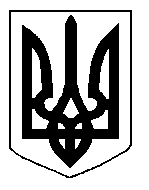 